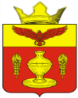 ВОЛГОГРАДСКАЯ ОБЛАСТЬПАЛЛАСОВКИЙ МУНИЦИПАЛЬНЫЙ РАЙОНАДМИНИСТРАЦИЯ ГОНЧАРОВСКОГО СЕЛЬСКОГО ПОСЕЛЕНИЯПОСТАНОВЛЕНИЕ   09 января 2018 года                               п. Золотари                                           № 3О внесении изменений и дополнений вПостановление администрацииГончаровского сельского поселения№29 от 29 мая 2015 года     «Об утверждении Административного регламентапредоставления муниципальной услуги «Выдачаразрешения на использование земель  илиземельных участков, находящихся в муниципальной собственности, без предоставленияземельных участков и установлению сервитута» (в редакции Постановлений № 91 от 14 декабря 2015 года,№7 от «10» января 2017г., №_ 19 от «17» февраля 2017г. №37 от 03 мая 2017г., №57 от 24.10.2018г)С целью приведения законодательства Гончаровского сельского поселения в соответствии с действующим законодательством Российской Федерации, руководствуясь статьей 7 Федерального закона от 06 октября 2003 года № 131-ФЗ «Об общих принципах организации местного самоуправления в Российской Федерации», Администрация Гончаровского  сельского поселенияПОСТАНОВЛЯЕТ:          1.Внести изменения и дополнения в Постановление Администрации Гончаровского сельского поселения №29 от 29 мая 2015 года«Об утверждении Административного регламента предоставления муниципальной услуги «Выдача разрешения на использование земель  или земельных участков, находящихся в муниципальной собственности, без предоставления земельных участков и установлению сервитута» (в редакции Постановлений № 91 от 14 декабря 2015 года,№7 от «10» января 2017г., №_ 19 от «17» февраля 2017г. №37 от 03 мая 2017г., №57 от 24.10.2018г.)- (далее- Постановление) 1.1 Раздел 4 Регламента изложить в следующей редакции:         «4. Формы контроля за исполнением административного регламента        4.1. Контроль за соблюдением Администрацией, должностными лицами Администрации, участвующими в предоставлении муниципальной услуги, осуществляется должностными лицами Администрации, специально уполномоченными на осуществление данного контроля, Главой поселения и включает в себя проведение проверок полноты и качества предоставления муниципальной услуги. Плановые и внеплановые проверки проводятся уполномоченными должностными лицами Администрации на основании распоряжения Главы поселения.     4.2. Проверка полноты и качества предоставления муниципальной услуги осуществляется путем проведения:     4.2.1. Плановых проверок соблюдения и исполнения должностными лицами Администрации, участвующими в предоставлении муниципальной услуги, положений настоящего административного регламента, нормативных правовых актов, регулирующих деятельность по предоставлению муниципальной услуги при осуществлении отдельных административных процедур и предоставления муниципальной услуги в целом.      4.2.2. Внеплановых проверок соблюдения и исполнения должностными лицами Администрации, участвующими в предоставлении муниципальной услуги, положений настоящего административного регламента, нормативных правовых актов, регулирующих деятельность по предоставлению муниципальной услуги при осуществлении отдельных административных процедур и предоставления муниципальной услуги в целом.       4.3. Плановые проверки осуществления отдельных административных процедур проводятся 1 раз в полугодие; полноты и качества предоставления муниципальной услуги в целом - 1 раз в год, внеплановые - при поступлении в Администрацию жалобы заявителя на своевременность, полноту и качество предоставления муниципальной услуги, на основании иных документов и сведений, указывающих на нарушения настоящего административного регламента.       4.4. По результатам проведенной проверки составляется акт, в котором отражаются выявленные нарушения и предложения по их устранению. Акт подписывается должностным лицом, уполномоченным на проведение проверки.      4.5. Должностные лица Администрации, участвующие в предоставлении муниципальной услуги, несут персональную ответственность за соблюдение сроков и последовательности исполнения административных действий и выполнения административных процедур, предусмотренных настоящим Административным регламентом. Персональная ответственность закрепляется в должностных инструкциях. В случае выявления нарушений виновные несут ответственность в соответствии с действующим законодательством Российской Федерации и Волгоградской области.       4.6. Самостоятельной формой контроля за исполнением положений административного регламента является контроль со стороны граждан, их объединений и организаций, который осуществляется путем направления обращений и жалоб в Администрацию.»      2. Контроль за исполнением настоящего Постановления оставляю за собой.      3. Настоящее Постановление вступает в силу с момента официального опубликования (обнародования). Глава Гончаровского                                                                                         К.У. Нуркатовсельского поселения:                                                     Рег. № 3/2019г.